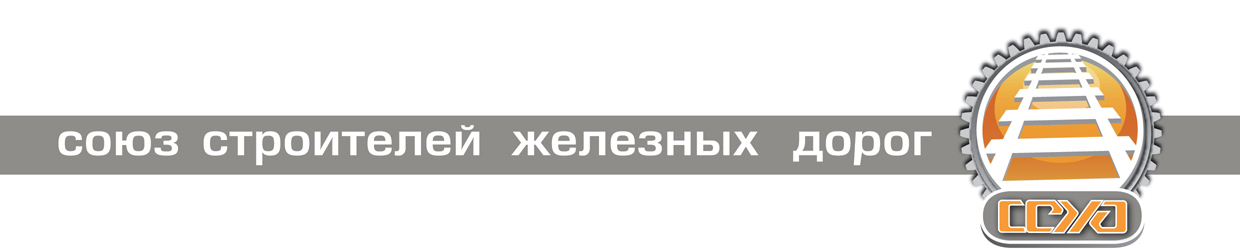 ИНФОРМАЦИОННЫЙ ОБЗОР ПРЕССЫ08.12.2016Александр Мишарин: «Востребованность скорости в нашей стране настолько велика, что ее невозможно представить»Генеральный Директор ОАО «Скоростные магистрали», первый вице-президент ОАО «Российские железные дороги» Александр Мишарин выступил на традиционном деловом завтраке министра транспорта Российской Федерации в рамках X Юбилейного международного форума «Транспорт России» с оценкой экономического эффекта скоростного и высокоскоростного железнодорожного движения.http://www.gudok.ru/infrastructure/?ID=1358350ВСМ Москва-Казань рассматривается как отрезок глобального транспортного коридора между Европой и АзиейСтроительство высокоскоростной магистрали позволит объединить создаваемую в Европе сеть Euro Carex Co и китайскую сеть China railwayhttp://www.gudok.ru/news/?ID=1358416В создание Мурманского транспортного узла инвестируют 145 млрд рублейОбъем инвестиционных вложений в проект создания Мурманского транспортного узла (МТУ) составит почти 145 млрд рублей, сообщили в правительстве Мурманской области в среду.http://tass.ru/transport/3848747Железная дорога придет в Якутск в будущем годуСтоимость завершающих строительных работ оценивается в 7 млрд рублейhttp://izvestia.ru/news/649755Строительство Белкомура начнется в 2018 годуВ 2018 году только начнется строительство Белкомура (Белое море - Коми – Урал). Как отмечает заведующий кафедры «Транспортное строительство в экстремальных условиях» Института пути, строительства и сооружений Московского государственного университета путей сообщений Александр Вылиток, строительство заполярного Транссиба должно было закончиться в 2016 году, а начать его планировали еще в 2009 году.http://www.rzd-partner.ru/zhd-transport/news/stroitelstvo-belkomura-nachnetsya-v-2018-godu/Окружная конференция СРО Сибирского федерального округа прошла в Красноярске6 декабря в Красноярске состоялась окружная конференция членов Ассоциации «Национальное объединение строителей» по Сибирскому федеральному округу (СФО). Участие в ней приняли представители 20 СРО, что составило 95% от общего количества СРО, зарегистрированных на территории СФО. Провел конференцию Вице-президент, председатель Экспертного Совета по законодательству, Координатор НОСТРОЙ по СФО Антон Глушков.http://nostroy.ru/articles/detail.php?ELEMENT_ID=5753